APPENDIX 2-5. Methomyl Species Sensitivity Distribution Analysis for FishSSDs were fit to toxicity data for freshwater and saltwater fish and amphibians exposed to methomyl.  Five distributions were tested and a variety of methods were used to determine whether different subsets of data should be modeled independently.  Amphibian and saltwater fish mortality data were insufficient to derive separate SSDs. Ultimately, the results from the all vertebrates SSDs were used to represent freshwater fish, saltwater fish, and amphibians.  Table 1 provides a summary of the results. Table 1. Summary statistics for SSDs fit to methomyl test results.DataData used in this analysis were from an ECOTOX query (APPENDIX 2-2) plus data from submitted studies are detailed in Tables 15 and 16 (end of document).  Table 2 provides the distribution of the test results for methomyl including the number of species represented.  Since only two saltwater species were tested and three amphibians were tested, insufficient data were available to derive separate SSDs for these two taxa. Two sets of distributions were derived: freshwater fish and all vertebrates (combines freshwater fish, saltwater fish and amphibians).Table 2. Distribution of test results available for methomyl.Figure 1 shows the distribution of test results among species, indicating that a few species have been repeatedly tested (three species have been tested at least 8 times each), but the majority of species have been tested fewer than six times, with 7 species having only one test result.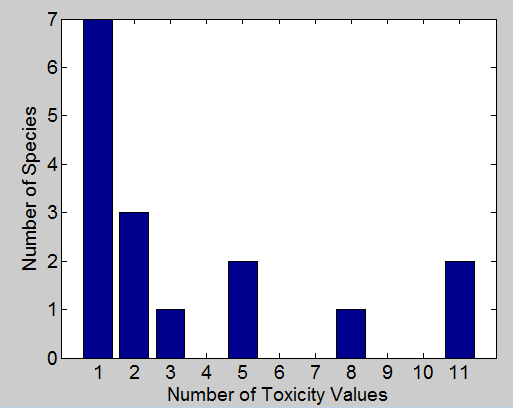 Figure 1. Distribution of the number of test results per species in Methomyl aquatic vertebrate data.Five potential distributions for the methomyl data were considered, including log-normal, log-logistic, log-triangular, log-gumbel, and Burr.  To fit each of the first four distributions, the toxicity values were first common log (log10) transformed. Finally, effect thresholds and five quantiles from the fitted SSDs (HC05, HC10, HC50, HC90, HC95) were calculated and reported.Comparison of distributions using AICcAkaike’s Information Criterion corrected for sample size (AICc) was used to compare the five distributions for all four datasets.  For these comparisons all SSDs were fit using maximum likelihood. For all of the datasets that included amphibians, AICc suggested that the triangular distribution provided the best fit (Tables 3 and 4).  For all fish and freshwater fish, AICc suggested that the gumbel distribution provided the best fit (Table 5 and 6). Table 3. Comparison of distributions for all aquatic vertebrate toxicity data for methomyl.Table 4. Comparison of distributions for freshwater vertebrate toxicity data for methomyl.Table 5. Comparison of distributions for pooled fish toxicity data for methomyl.Table 6. Comparison of distributions for freshwater fish toxicity data for methomyl.Test for the need to model results separately by freshwater fish vs. all aquatic vertebratesExamination of the cumulative distribution functions plotted on similar axes for all vertebrates versus freshwater-only vertebrates does not lend support to modeling the datasets separately.  The 95% bootstrap confidence intervals for the separate distributions overlap and are not very different (Figure 2). The confidence limits on the HC05 for both separate distributions are relatively precise, with the upper confidence limit falling at the 22nd and 24th percentile, respectively (Tables 9 and 10). Also, in both cases the CV of the HC05 is below 1. When looking at the endpoints of interest (i.e., HC05 and HC50) across the SSDs for all vertebrates and freshwater fish, the percentile differences are not great, however, it is noted that a visual inspection of the plot indicates a divergence at the upper end (70th percentile) of the SSDs. Given the overlap of the confidence intervals of the distributions around the HC05 and HC50, the all vertebrate distribution is used. 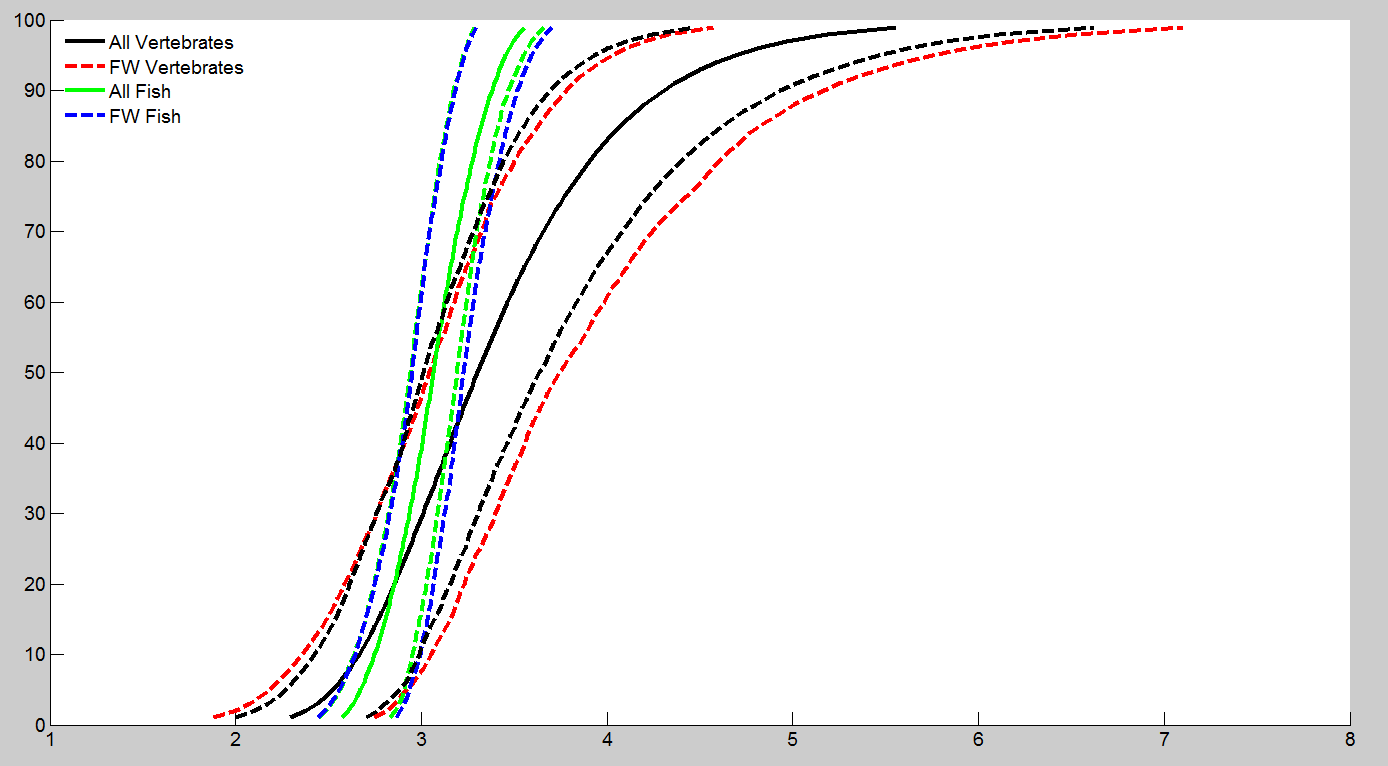 Figure 2.  SSDs for combined and freshwater-only vertebrate LC50s (gumbel), and combined and freshwater-only fish LC50s (triangular) for methomyl. [Black lines show the distribution and upper and lower confidence interval for the combined aquatic vertebrate distribution. Red lines show the upper and lower confidence interval for freshwater-only vertebrates.  Green lines show the distribution and upper and lower confidence interval for all fish combined. Blue lines show the upper and lower confidence intervals for freshwater-only fish]. Goodness of fitPlots of the cumulative distribution functions for the best-fit distributions (as determined by AICc) suggest little evidence of lack-of-fit (Figs. 3, 4, 5 and 6). Similarly, bootstrap goodness-of-fit tests did not show evidence for lack-of-fit (P-values > 0.05, Tables 7, 8, 9 and 10), with the exception of the Burr distribution, which frequently showed significant lack-of-fit. In general, the coefficient of variation for the HC05 was below 1 for the competitive distributions. 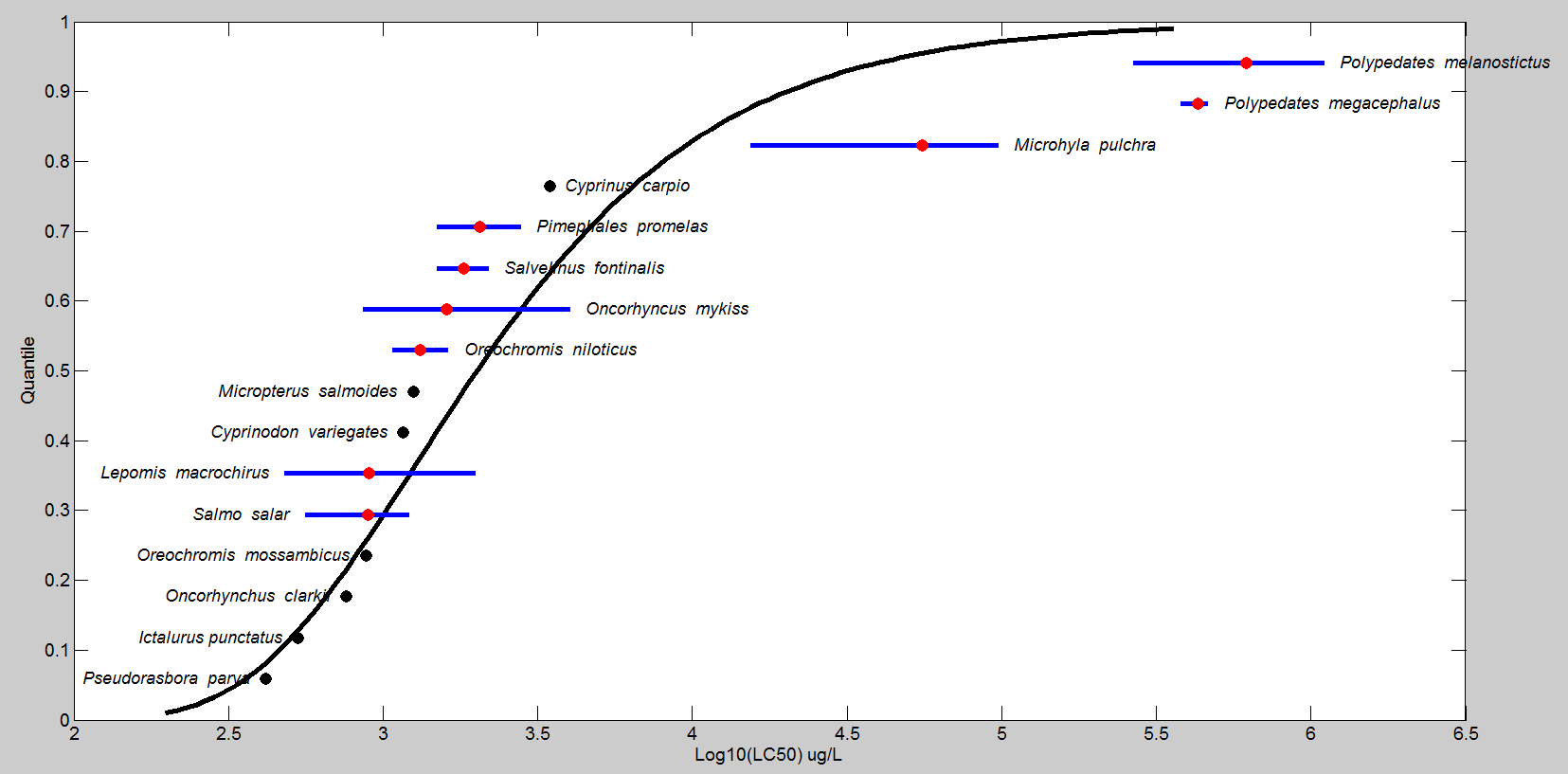 Figure 3. Log-gumbel SSD for methomyl toxicity values for all aquatic vertebrates pooled. Black points indicate single toxicity values. Red points indicate average of multiple toxicity values for a single species.  Blue line indicates full range of toxicity values for a given taxon. 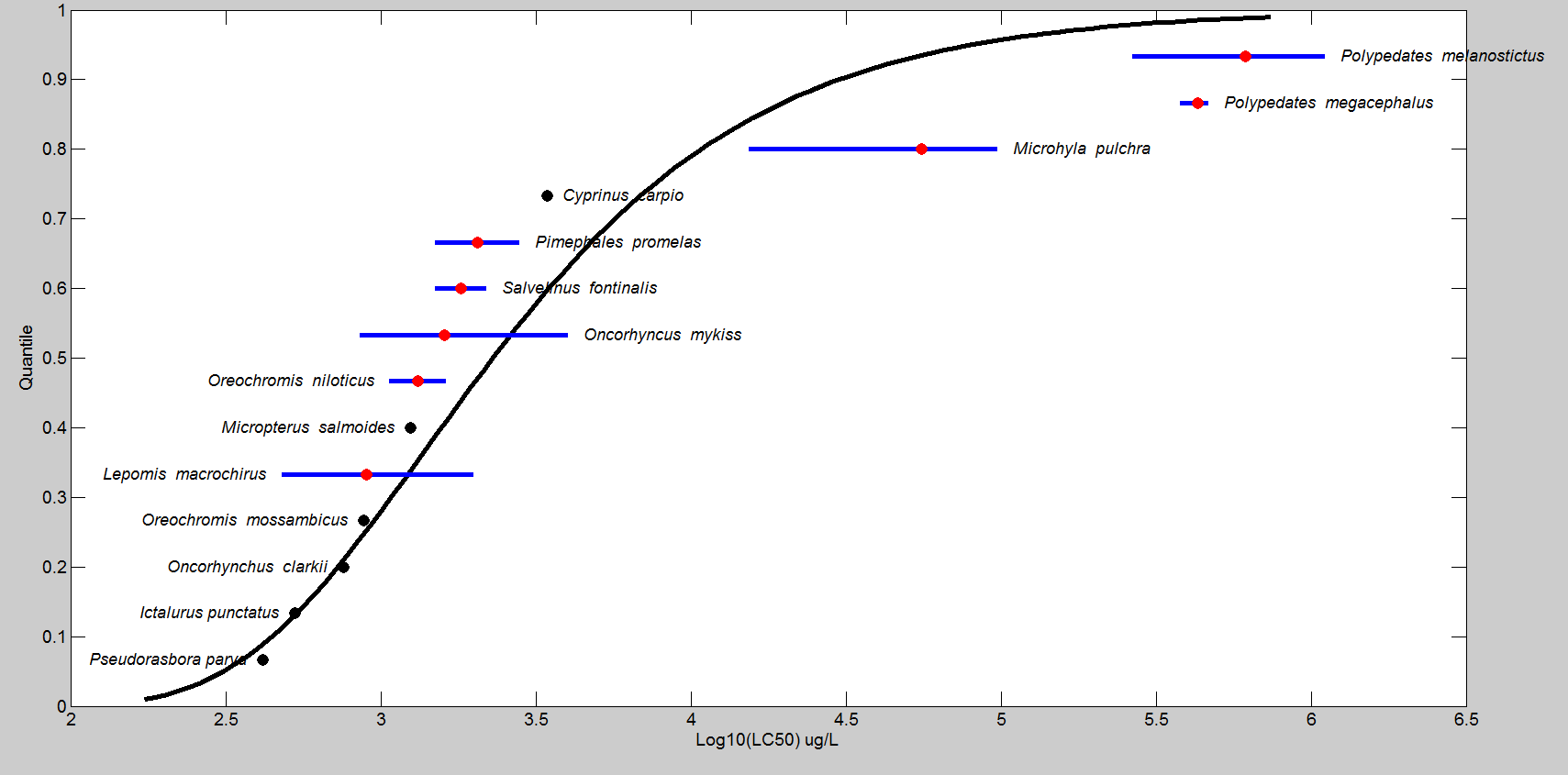 Figure 4. Log-gumbel SSD for methomyl toxicity values for freshwater aquatic vertebrates pooled. Black points indicate single toxicity values. Red points indicate average of multiple toxicity values.  Blue line indicates full range of toxicity values for a given species.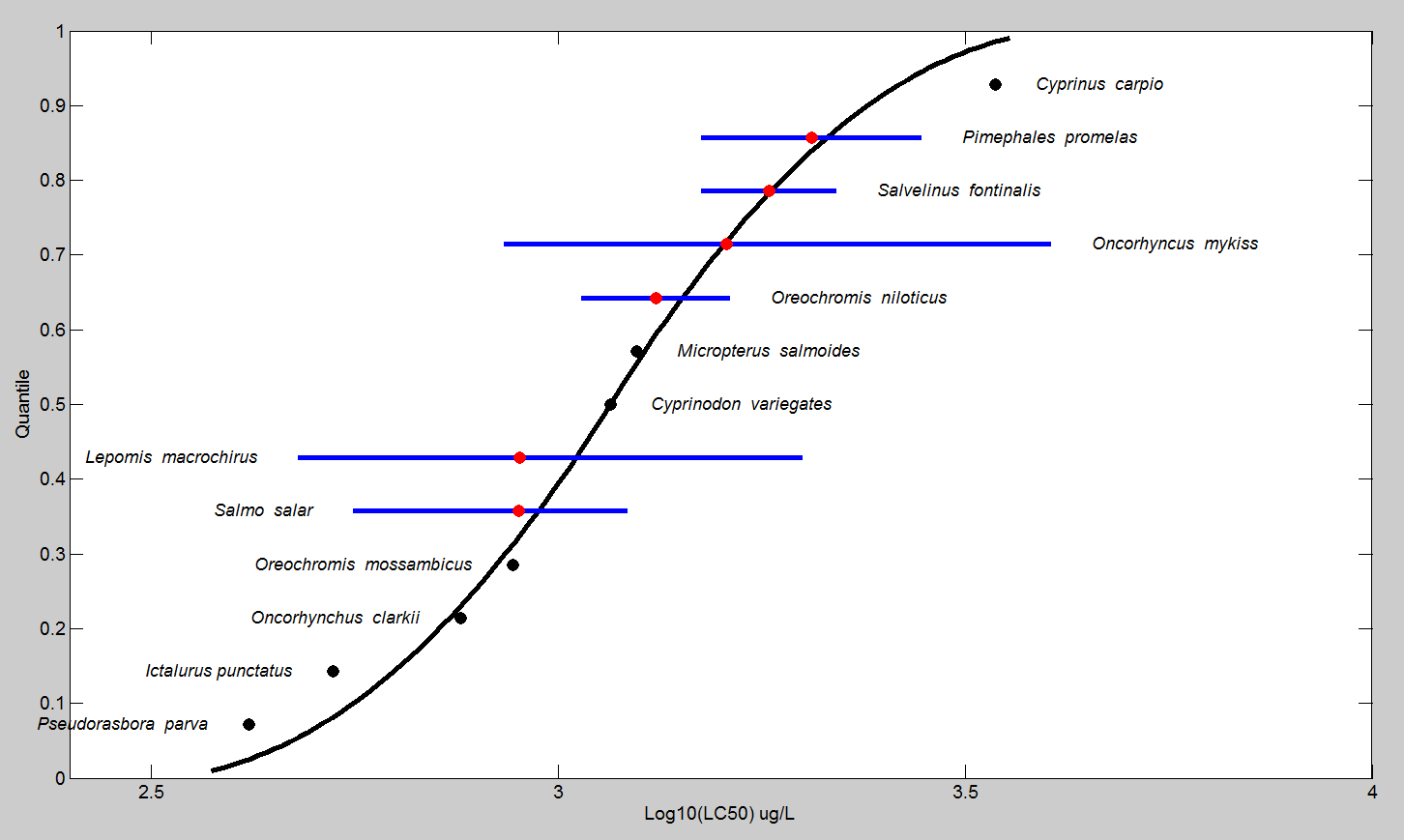 Figure 5. Log-triangular SSD for methomyl LC50s for all fish. Black points indicate single toxicity values. Red points indicate average of multiple toxicity values for a single species.  Blue line indicates full range of toxicity values for a given species.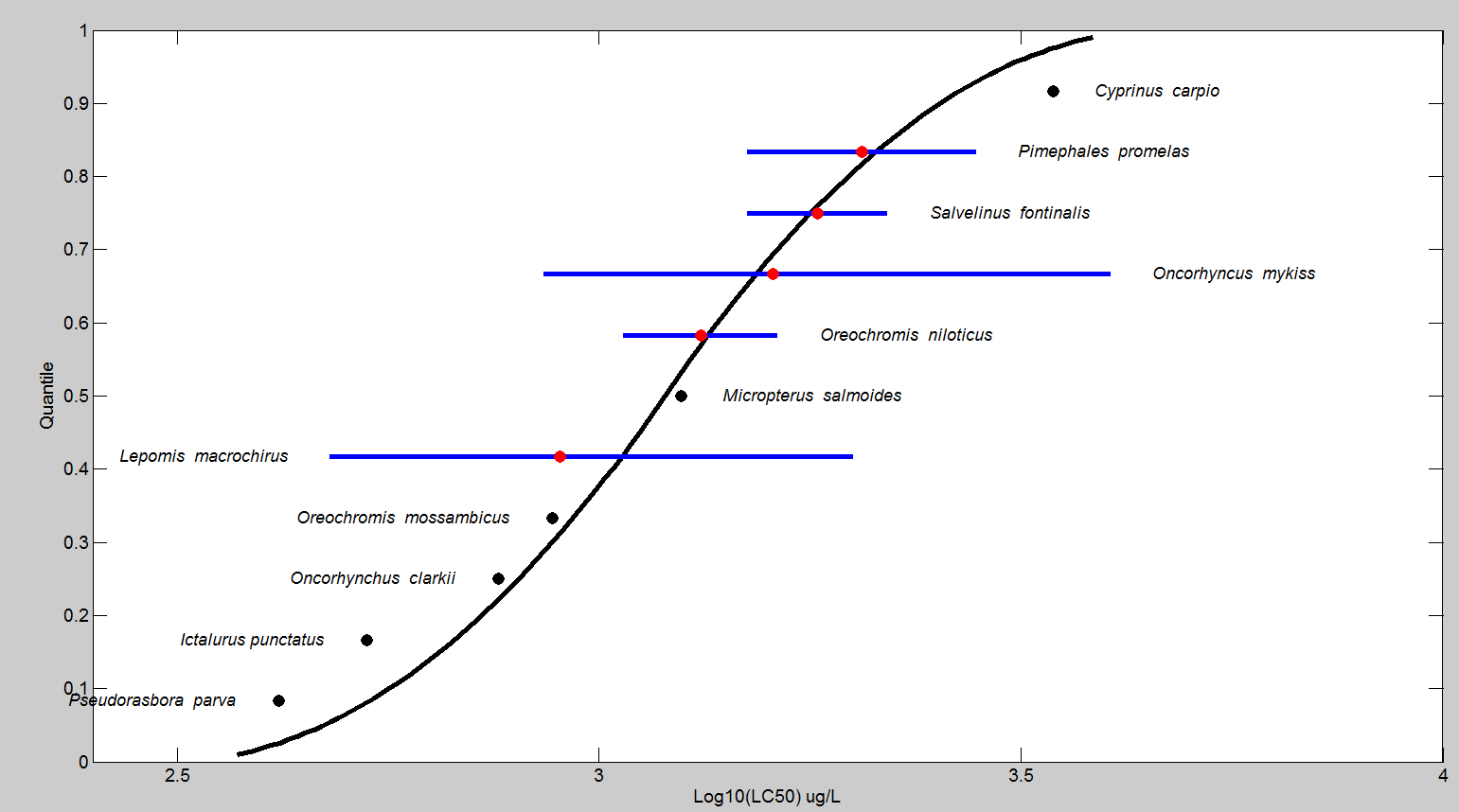 Figure 6. Log-triangular SSD for methomyl LC50s for freshwater fish. Red points indicate single toxicity values. Black points indicate average of multiple toxicity values for a single species.  Blue line indicates full range of toxicity values for a given species.Table 7. Range of HC05 values for methomyl SSDs for all aquatic vertebrates.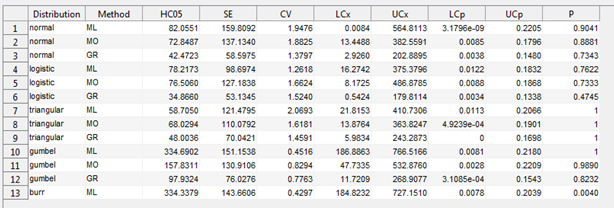 ML=maximum likelihood, MO= moment estimators, and GR=graphical methodsLCp and UCp=projections of the confidence limits of the HC05 (LCx and UCx) onto the cumulative distribution function of the fitted distribution.Table 8. Range of HC05 values for methomyl SSDs for freshwater vertebrates.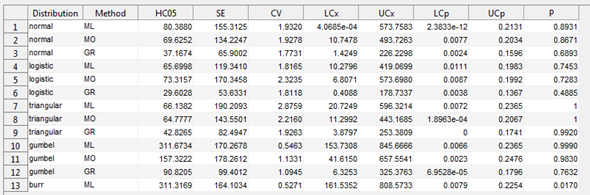 ML=maximum likelihood, MO= moment estimators, and GR=graphical methodsLCp and UCp=projections of the confidence limits of the HC05 (LCx and UCx) onto the cumulative distribution function of the fitted distribution.Table 9. Range of HC05 values for methomyl SSDs for all fish pooled.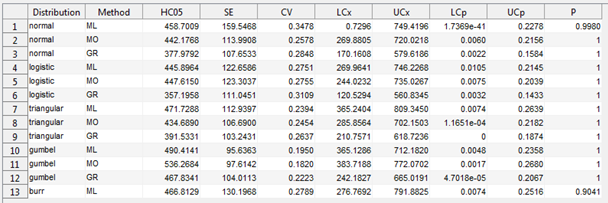 ML=maximum likelihood, MO= moment estimators, and GR=graphical methodsLCp and UCp=projections of the confidence limits of the HC05 (LCx and UCx) onto the cumulative distribution function of the fitted distribution.Table 10. Range of HC05 values for methomyl SSDs for freshwater fish.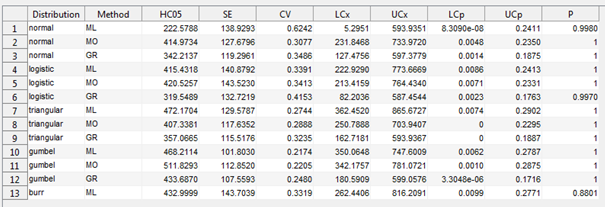 ML=maximum likelihood, MO= moment estimators, and GR=graphical methodsLCp and UCp=projections of the confidence limits of the HC05 (LCx and UCx) onto the cumulative distribution function of the fitted distribution.Calculation of other quantilesTables 11, 12, 13 and 14 provide estimates of the HC05 as well as other quantiles of the fitted SSDs.Table 11.  Estimated quantiles of the fitted SSDs for methomyl LC50s for all aquatic vertebrates.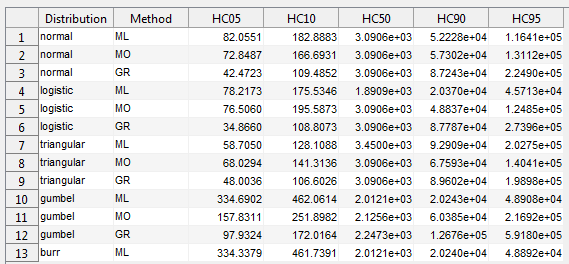 Table 12.  Estimated quantiles of the fitted SSDs for methomyl LC50s for freshwater aquatic vertebrates.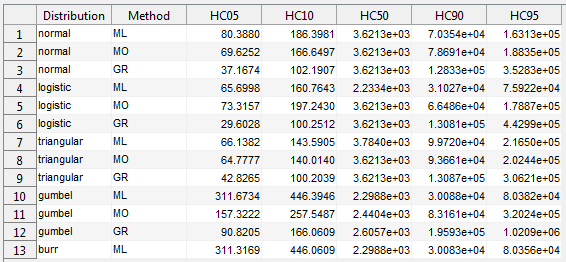 Table 13.  Estimated quantiles of the fitted SSDs for Methomyl LC50s for all fish.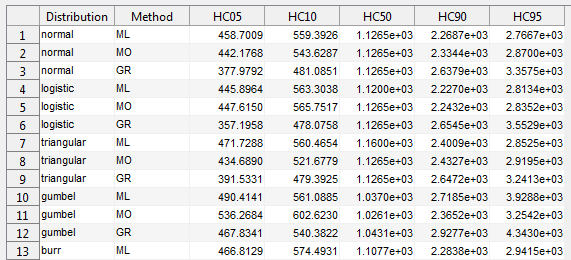 Table 14.  Estimated quantiles of the fitted SSDs for methomyl LC50s for freshwater fish.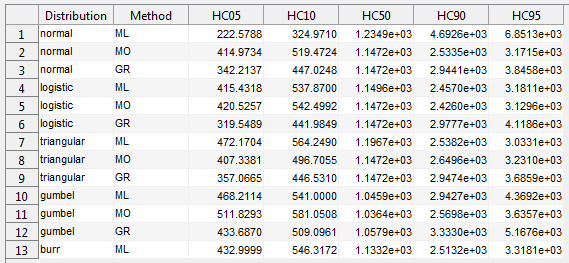 Tables 15 and 16 provide all of the available LC50 values for fish and amphibians, respectively (within the 96-hour timeframe-unless otherwise noted).  These data sets are the same as reported in the effects characterization and provide additional data for the formulated products.  Values that were included in the SSD (i.e., TGAI) are marked with an *.  Table 15. Available median lethal concentration (LC50) data for fish exposed to methomyl as TGAI or formulation.* Indicates study was conducted with TGAI and value used to derive SSD. NA = Studies are acceptable for ECOTOX but have not been formally reviewed by EFED scientists.   1If a species was not represented with a 96 hour study, and other values were available from shorter/longer duration studies (up to 10 days) then the data were included and the duration was listed next to the LC50 value as an indicator. If there were multiple other durations, the value from the study closer to a 96h duration was selected and if there were multiple values for the same duration, the range is indicated. Table 16. Available median lethal concentration (LC50) data for amphibians exposed to methomyl as TGAI or formulation.* Indicates study was conducted with TGAI and value used to derive SSD. NA = Studies are acceptable for ECOTOX but have not been formally reviewed by EFED scientists.   1 If a species was not represented with a 96 hour study, and other values were available from shorter/longer duration studies (up to 10 days) the data were included and the duration was listed next to the LC50 value as an indicator. If there were multiple other durations, the value from the study closer to a 96 hour duration was selected and if there were multiple values for the same duration, the range is indicated. These data also have temperature notations due to the particular study design; in one case a 48-hour data point with a different temperature regime is also included despite having 96-hour data available, to display the range.2 For the Asian Common Toad and the Tree Frog, the temperature ranges should be confirmed in order to use their endpoints quantitatively. The temperature range was only confirmed for the Marbled Pygmy Frog for the review since one of those endpoints was a candidate for threshold use. 3 96-hour LC50 for the brown treefrog from the 35ºC treatment due to high (30%) control mortality.StatisticAllVertebratesFWVertebratesAllFishFWFishBest Distribution (by AICc)gumbelgumbeltriangulartriangularGoodness of fit P-value1.000.9991.001.00CV of the HC050.4520.5460.2390.274HC05335312472472HC10462446560564HC502010230011601200HC90202003010024002540HC95490008040028503030Data SubsetTest resultsSpeciesAll Aquatic Vertebrates5616Freshwater Vertebrates4714All Fish1	4313Freshwater Fish3411Saltwater Fish92Aquatic Amphibians133distributionAICc∆AICcWeightHC05gumbel323.500.80335burr326.63.090.17334logistic330.87.330.0278normal332.89.280.0182triangular333.49.910.0159distributionAICc∆AICcWeightHC05gumbel290.800.77312burr294.23.320.15311logistic296.96.030.0466normal297.86.930.0280triangular297.86.980.0266distributionAICc∆AICcWeightHC05triangular208.400.36472normal209.10.720.25459logistic209.41.050.21446gumbel210.21.860.14490burr212.84.460.04467distributionAICc∆AICcWeightHC05triangular179.300.48472logistic180.61.320.25415gumbel181.11.740.20468burr184.65.220.04433normal185.25.860.03223FamilySpeciesCommon NameLC50 (µg/L)1MRID/ ECOTOX Ref. #ClassificationCentrarchidaeLepomis macrochirusBluegill Sunfish370MRID 40098001/E6797SupplementalCentrarchidaeLepomis macrochirusBluegill Sunfish430MRID 40098001/E6797SupplementalCentrarchidaeLepomis macrochirusBluegill Sunfish480*MRID 40098001/E6797SupplementalCentrarchidaeLepomis macrochirusBluegill Sunfish560MRID 40098001/E6797SupplementalCentrarchidaeLepomis macrochirusBluegill Sunfish560MRID 40098001/E6797SupplementalCentrarchidaeLepomis macrochirusBluegill Sunfish600*MRID 40098001/E6797SupplementalCentrarchidaeLepomis macrochirusBluegill Sunfish600MRID 40098001/E6797SupplementalCentrarchidaeLepomis macrochirusBluegill Sunfish620*MRID 40098001/E6797SupplementalCentrarchidaeLepomis macrochirusBluegill Sunfish670MRID 40098001/E6797SupplementalCentrarchidaeLepomis macrochirusBluegill Sunfish670MRID 40098001/E6797SupplementalCentrarchidaeLepomis macrochirusBluegill Sunfish710MRID 40098001/E6797SupplementalCentrarchidaeLepomis macrochirusBluegill Sunfish840*MRID 40098001/E6797SupplementalCentrarchidaeLepomis macrochirusBluegill Sunfish860*MRID 40098001/E6797SupplementalCentrarchidaeLepomis macrochirusBluegill Sunfish875*E5395 NACentrarchidaeLepomis macrochirusBluegill Sunfish940*MRID 40098001/E6797SupplementalCentrarchidaeLepomis macrochirusBluegill Sunfish1050*MRID 40098001/E6797SupplementalCentrarchidaeLepomis macrochirusBluegill Sunfish1150*MRID 40098001/E6797SupplementalCentrarchidaeLepomis macrochirusBluegill Sunfish1200*MRID 40098001/E6797SupplementalCentrarchidaeLepomis macrochirusBluegill Sunfish1200MRID 40098001/E6797SupplementalCentrarchidaeLepomis macrochirusBluegill Sunfish1800MRID 40098001/E6797SupplementalCentrarchidaeLepomis macrochirusBluegill Sunfish2000*MRID 40098001/E6797SupplementalCentrarchidaeLepomis macrochirusBluegill Sunfish2800MRID 40098001/E6797SupplementalCentrarchidaeMicropterus salmoidesLargemouth Bass760MRID 40098001/E6797SupplementalCentrarchidaeMicropterus salmoidesLargemouth Bass1250*MRID 40098001/E6797SupplementalCichlidaeOreochromis mossambicusMozambique Tilapia880*E110907NACichlidaeOreochromis niloticusNile Tilapia1070*E16196NACichlidaeOreochromis niloticusNile Tilapia1630*E118556NACyprinidaeCyprinus carpioCommon Carp3550*MRID 48986701Supplemental/QuantitativeCyprinidaePimephales promelasFathead Minnow1500*MRID 40098001/E6797SupplementalCyprinidaePimephales promelasFathead Minnow1800MRID 40098001/E6797SupplementalCyprinidaePimephales promelasFathead Minnow2800*MRID 40098001/E6797SupplementalCyprinidaePseudorasbora parvaTopmouth gudgeon417*E110202Quantitative – for SSDCyprinodontidae Cyprinodon variegatesSheepshead Minnow1160*MRID 41441202AcceptableIctaluridaeIctalurus punctatusChannel Catfish320MRID 40098001/E6797SupplementalIctaluridaeIctalurus punctatusChannel Catfish530*MRID 40098001/E6797SupplementalIctaluridaeIctalurus punctatusChannel Catfish760MRID 40098001/E6797SupplementalIctaluridaeIctalurus punctatusChannel Catfish1800MRID 40098001/E6797SupplementalSalmonidaeOncorhynchus clarkiiCutthroat Trout 760*MRID 40094602SupplementalSalmonidaeOncorhyncus mykissRainbow Trout860*MRID 40098001/E6797SupplementalSalmonidaeOncorhyncus mykissRainbow Trout1050*MRID 40098001/E6797SupplementalSalmonidaeOncorhyncus mykissRainbow Trout1100*MRID 40098001/E6797SupplementalSalmonidaeOncorhyncus mykissRainbow Trout1200*MRID 40098001/E6797SupplementalSalmonidaeOncorhyncus mykissRainbow Trout1200MRID 40098001/E6797SupplementalSalmonidaeOncorhyncus mykissRainbow Trout1200MRID 40098001/E6797SupplementalSalmonidaeOncorhyncus mykissRainbow Trout1300MRID 40098001/E6797SupplementalSalmonidaeOncorhyncus mykissRainbow Trout1400*MRID 40098001/E6797SupplementalSalmonidaeOncorhyncus mykissRainbow Trout1400MRID 40098001/E6797SupplementalSalmonidaeOncorhyncus mykissRainbow Trout1400MRID 40098001/E6797SupplementalSalmonidaeOncorhyncus mykissRainbow Trout1400MRID 40098001/E6797SupplementalSalmonidaeOncorhyncus mykissRainbow Trout1400MRID 40098001/E6797SupplementalSalmonidaeOncorhyncus mykissRainbow Trout1500*MRID 40098001/E6797SupplementalSalmonidaeOncorhyncus mykissRainbow Trout1500MRID 40098001/E6797SupplementalSalmonidaeOncorhyncus mykissRainbow Trout1600*MRID 40098001/E6797SupplementalSalmonidaeOncorhyncus mykissRainbow Trout1700*MRID 40098001/E6797SupplementalSalmonidaeOncorhyncus mykissRainbow Trout2000*MRID 40098001/E6797SupplementalSalmonidaeOncorhyncus mykissRainbow Trout2000MRID 40098001/E6797SupplementalSalmonidaeOncorhyncus mykissRainbow Trout2100MRID 40098001/E6797SupplementalSalmonidaeOncorhyncus mykissRainbow Trout2300MRID 40098001/E6797SupplementalSalmonidaeOncorhyncus mykissRainbow Trout3200MRID 40098001/E6797SupplementalSalmonidaeOncorhyncus mykissRainbow Trout3400*E5395 NASalmonidaeOncorhyncus mykissRainbow Trout4040*E118556NASalmonidaeOncorhyncus mykissRainbow Trout32,000MRID 40098001/E6797SupplementalSalmonidaeSalmo salarAtlantic Salmon560*MRID 40098001/E6797SupplementalSalmonidaeSalmo salarAtlantic Salmon640*MRID 40098001/E6797SupplementalSalmonidaeSalmo salarAtlantic Salmon700*MRID 40098001/E6797SupplementalSalmonidaeSalmo salarAtlantic Salmon1000*MRID 40098001/E6797SupplementalSalmonidaeSalmo salarAtlantic Salmon1050*MRID 40098001/E6797SupplementalSalmonidaeSalmo salarAtlantic Salmon1120*MRID 40098001/E6797SupplementalSalmonidaeSalmo salarAtlantic Salmon1150*MRID 40098001/E6797SupplementalSalmonidaeSalmo salarAtlantic Salmon1200MRID 40098001/E6797SupplementalSalmonidaeSalmo salarAtlantic Salmon1220*MRID 40098001/E6797SupplementalSalmonidaeSalmo salarAtlantic Salmon1400MRID 40098001/E6797SupplementalSalmonidaeSalvelinus fontinalisBrook Trout1220MRID 40098001/E6797SupplementalSalmonidaeSalvelinus fontinalisBrook Trout1500*MRID 40098001/E6797SupplementalSalmonidaeSalvelinus fontinalisBrook Trout2200*MRID 40098001/E6797SupplementalFamilySpeciesCommon NameLC50 (µg/L)1Reference NumberClassificationBufonidaePolypedates melanostictusAsian Common Toad848,000*15°CE171543NA2BufonidaePolypedates melanostictusAsian Common Toad941,000*25°CE171543Quantitative2BufonidaePolypedates melanostictusAsian Common Toad378,000*30°CE171543NA2BufonidaePolypedates melanostictusAsian Common Toad266,000*35°CE171543NA2BufonidaePolypedates melanostictusAsian Common Toad1,110,000*20°CE171543NA2MicrohylidaeMicrohyla pulchraMarbled Pygmy Frog97,700*15°CE171543QualitativeMicrohylidaeMicrohyla pulchraMarbled Pygmy Frog88,800*20°CE171543QualitativeMicrohylidaeMicrohyla pulchraMarbled Pygmy Frog46,600*30°CE171543QualitativeMicrohylidaeMicrohyla pulchraMarbled Pygmy Frog84,600*25°CE171543Quantitative– for Threshold UseMicrohylidaeMicrohyla pulchraMarbled Pygmy Frog15,400*35°CE171543QualitativeRhacophoridaePolypedates megacephalusTree Frog467,000*20°CE171543NA2RhacophoridaePolypedates megacephalusTree Frog380,000*25°CE171543Quantitative2RhacophoridaePolypedates megacephalusTree Frog449,000*30°CE171543NA2RhacophoridaePolypedates megacephalusTree Frog35°CE171543Invalid3